PHYS 321	Questions/Problems for Chap-2		Name:____________________2.1 Cite the difference between atomic mass and atomic weight.2.4 (a) Cite two important quantum-mechanical concepts associated with the Bohr model of the atom.(b)  Cite two important additional refinements that resulted from the wave-mechanical atomic model.2.7  Give the electron configurations for the following ions:  Fe2+, Al3+, Cu+, Ba2+, Br-, and O2-.2.8 Sodium chloride (NaCl) exhibits predominantly ionic bonding.  The Na+ and Cl- ions have electron structures that are identical to which two inert gases?2.19  Compute the percent ionic character of the inter-atomic bonds for the following compounds: TiO2, ZnTe, CsCl, InSb, and MgCl2. The electronegativity  values are given below.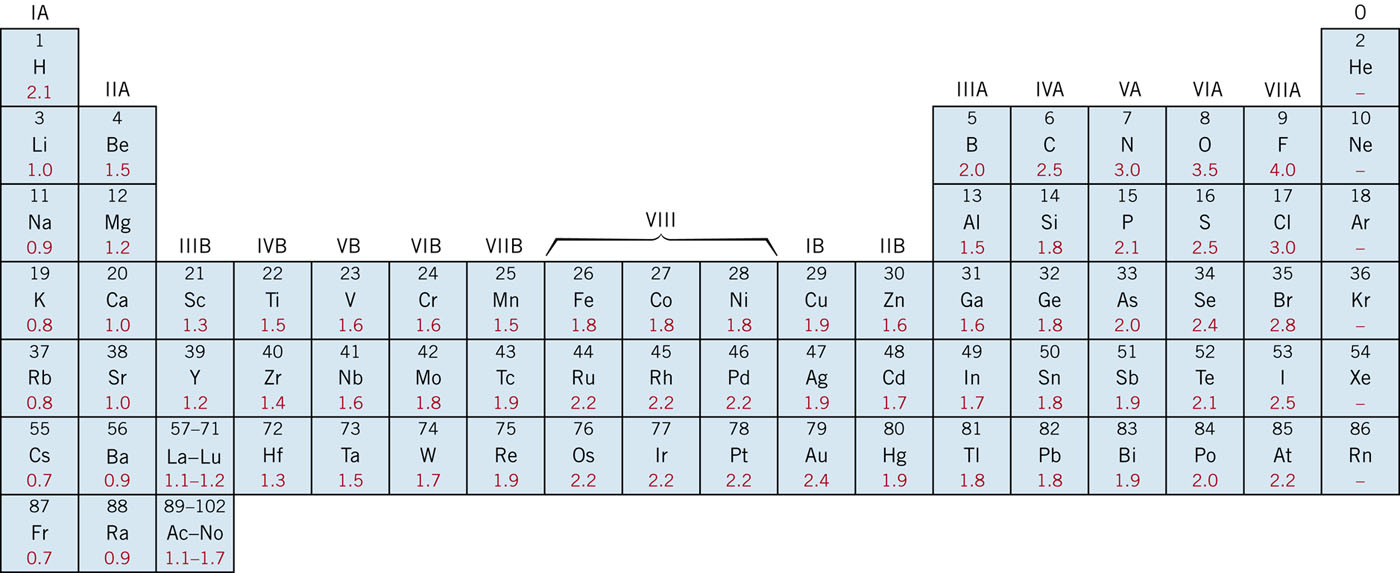 